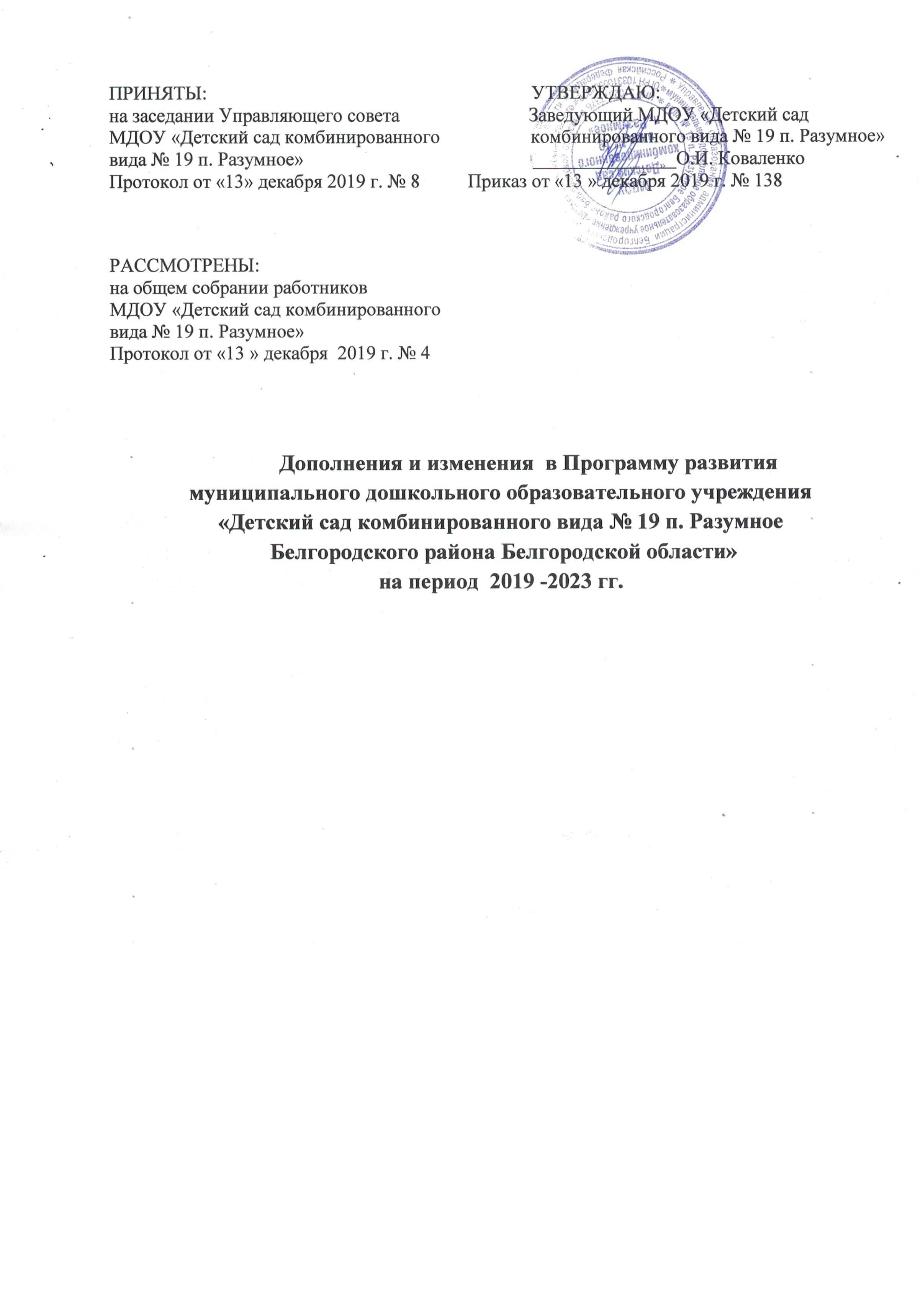 В целях повышения качества дошкольного образования, реализации региональной стратегии  развития  образования Белгородской области «Доброжелательная школа» на период 2019-2021гг., повышения результативности и эффективности деятельности ДОО, организованной в соответствии с принципами бережливого управления в условиях регионального проекта «Бережливый детский сад» и в соответствии с планом действий («дорожной карты») по созданию детстосберегающего пространтства дошкольного образования Белгородского района («Дети в приоритете»), Программа развития МДОУ «Детский сад комбинированного вида № 19 п. Разумное Белгородского района Белгородской области» дополнена, и в ее содержание внесены изменения:РАЗДЕЛ «Паспорт Программы» дополнить следующим содержанием:РАЗДЕЛ 5.  «План действий по реализации Программы развития», пункт 5.2. «План действий по реализации Программы развития  при решении поставленных задач», дополнить следующим содержанием:7. Внедрение бережливых технологий в деятельность ДОО «Бережливый детски сад»8. Внедрение модели детствосберегающего пространства«Дети в приоритете»В РАЗДЕЛ 5.  «План действий по реализации Программы развития», пункт «Целевые индикаторы эффективности реализации Программы развития»:- внести изменения следующего содержания:- дополнить следующим содержанием:РАЗДЕЛ 7. «Ожидаемый результат и оценка  социально-экономической эффективности реализации  Программы развития» дополнить следующим содержанием:-пункт 4.Достижение высокого качества образовательной деятельности дошкольной образовательной организации:Увеличено к 2023 году до 75% охвата воспитанников, участвующих в конкурсном движении.-пункт 5. Повышение уровня профессиональной компетенции педагогов:Увеличено к 2023 году до 75% охвата педагогов, вовлеченных в инновационную и проектную деятельность.Увеличено к 2023 году до 75% охвата педагогов, участвующих в конкурсах профессионального мастерства в индивидуального маршрута профессионального и личностного саморазвития педагога.Увеличено к концу 2023 году до 100% охвата педагогов, способных организовать креативную образовательную среду в помещениях и на территории ДОО.-пункт 6. Уровень вовлеченности социума в образовательный процесс ДОУ:К концу 2023 году  сформирована на 100% практико – ориентированная система взаимодействия с социальными партнерами по обеспечению качественного дошкольного образования.-пункт 8. Внешние «маркеры» эффективности:
К концу 2023 года создано в ДОО удобное для восприятия  внутреннее и внешнее пространство в помещениях и на территории ДОО.Основания для разработки Программы - Федеральный уровень:Указ Президента Российской Федерации от 7 мая 2018 года № 204 «О национальных целях и стратегических задачах развития РФ на период до 2024 года»Указ Президента Российской Федерации «Об объявлении в Российской Федерации Десятилетия детства» от 29.05.2017 г. № 240Государственная программа Российской Федерации «Развитие образования», утвержденная распоряжением Правительства Российской Федерации от 29 мая 2015 года № 996-р- Региональный уровень:Распоряжение заместителя Губернатора Белгородской области "Об утверждении методических рекомендаций по внедрению инструмента организации рабочего пространства в органах исполнительной власти, государственных органах области от 05 февраля 2019 года № 007Стратегия развития дошкольного, общего и дополнительного образования Белгородской области на 2013-2020 годы, утвержденная постановлением Правительства Белгородской области от 28 октября 2013 года № 431-ПП Стратегия  развития  образования Белгородской области «Доброжелательная школа» на период 2019-2021гг.ОсновныезадачипрограммыРеализация региональной модели детствосберегающего пространства «дети в приоритете»Внедрение бережливых технологий управлений в деятельность ДОО  МероприятияОтветственные  и исполнителиПланируемые сроки (гг.)Ожидаемые  результатыОрганизация работы команды по направлению проекта Заведующий ДОО2019-2020гг.Успешно реализуются проектыРазработка и реализация краткосрочного институционального проекта «Оптимизация процесса приема сотрудников
 на работу в дошкольное учреждение» по внедрению бережливого управления в ДООЗаведующий, работники ДОО2019г.Исключение факторов нарушения трудового законодательства РФСокращение временных затрат  на прием нового сотрудникаРазработка и реализация подпроекта «Навигация и безопасность внутреннего и внешнего пространства в ДОО»Заведующий, работники ДОО2019-2020гг.Создана удобная дл восприятия навигация внутреннего и внешнего пространства в помещениях и на территории ДООМероприятияОтветственные  и исполнителиПланируемые сроки (гг.)Ожидаемые  результатыОрганизация работы команд проектов, подпроектов и творческих групп по направлениям модели детсвосберегающего пространства «Дети в приоритете» (семья,  педагог, среда, содержание образования)Заведующий,старшийвоспитатель,педагоги2020-2023гг.Успешно реализуются проектыПринять участие  в муниципальном проекте по формированию доброжелательного детсвосберегающего пространства ДО «Счастливое детство»Заведующий,старшийвоспитатель,педагоги2019-2021гг.Создание системы работы по формированию доброжелательного детсвосберегающего пространства ДО «Счастливое детство»Разработка и реализация долгосрочного институционального проекта «Детский сад – территория комфорта, радости и добра»Заведующий,старшийвоспитатель,педагоги2019-2023гг.Разработка и реализация подпроекта «Доброжелательность содержания образования для участников образовательного процесса»Заведующий,старшийвоспитатель,педагоги2020-2021гг.Разработать и внедрить «Кодекс дружелюбного общения» всех участников образовательного процессаРазработка и реализация подпроекта «Клуб «Умники и умницы, как одна из инновационных форм работы с одаренными детьми»Заведующий,старшийвоспитатель,педагоги2021-2023гг.Создание системы выявления, развития и поддержки способностей одаренных детей в ДОО№Направления201920202021202220231Обновление нормативно - правовой базы60%70%80%95%100%2Увеличение доли участия педагогов и воспитанников в мероприятиях разного уровняНа 5 %На 10%На 15%На 20%На 25%3Соответствие образовательной среды ДОУ требованиям ФГОС65%75%85%100%100%4Повышение качества образования в ДОУНа 10%На 15%На 20%На 25%На 30%5Разработка и внедрение целостной внутренней системы оценки качества образования50%70%85%100%100%6Повышение информационной культуры участников образовательных отношений70%80%90%95%100%7Развитие образовательных услуг с использованием ИКТ30%45%60%80%100%8Модернизация и эффективное функционирование официального сайта ДОУ (удовлетворенность родителей и Учредителя)100%100%100%100%100%9Положительная динамика в физическом развитии и здоровье детей+2%+4%+6%+10%+15%10Рост личностных достижений всех участников образовательного процессаНа 5 %На 10%На 15%На 20%На 25%11Удовлетворенность субъектов взаимодействия90%92%94%98%100%№НаправленияНаправления2019202020212022202312Охват воспитанников, демонстрирующих высокий уровень готовности к обучению в школеОхват воспитанников, демонстрирующих высокий уровень готовности к обучению в школе75%80%85%90%95%13Охват педагогов, вовлеченных в проектную и инновационную деятельность60%60%70%80%90%100%14Уровень профессиональной компетенции педагогического коллектива60%60%65%67%75%80%15Охват педагогов, использующих «доброжелательные» технологии в реализации образовательной деятельности с детьми40%40%65%100%100%100%16Доля групп ДОО, развивающая среда в которых оборудована элементами «доброжелательного пространства» (центры релаксации, уголки уюта, «постеры» детских личностных и творческих достижений40%40%60%100%100%100%17Доля участников образовательных отношений, которая ориентируется на «Кодекс дружелюбного общения» при взаимодействии в ДОО65%65%75%95%97%100%18Внедрение технологий бережливого управления в организационно-управленческую деятельность ДОО 70%70%95%100%100%100%